СПИСЪК на бизнес делегацията от Съюза на вносителите и износителите на Иракски КюрдистанNO.FULL NAMECOMPANY NAME / FIELD OF WORKMOBILE NO.City1MAJID HAMEED TAHACENTER OFFICIAL IN Kurdistan Bulgarian Commercial & Industrial CenterChairman of The Bulgarian Kurdistan Business Councilofficial.kbcic@gmail.com+9647504690112Erbil2ATTAA MOHAMMED NOORI-PRESIDENT DEPUTY OF UNION IMPORTER & EXPORTER- KURDISTAN REGIONAL OF IRAQ-GENERAL MANAGER OF Dubai Center FOR General TradingDubai_center@yahoo.com009647701526611Sulaymaniyah3OTHMAN HASAN SALEEM BANDYANADMINISTRATION DIRECTOR OF MOUNT KINNEYS COMPANY FOR GENERAL TRADINGLuay.agha@gmail.com009647504585904erbil4SHAMAL AHMED MOHAMMEDGENERAL MANAGER OF HAMNO COMPANY FOR GENERAL TRADINGShamal.hamno@yahoo.com009647701529182Sulaymaniyah5FARAHAN MOHAMMED AHMEDGENERAL MANAGER OF SYAKO COMPANY FOR GENERAL TRADING AND COSMITICS SUPPLIESBabl-1962@gmail.com009647725103121
Sulaymaniyah6NARIMAN SHAWKAT MOHAMMEDSALES MANAGER OF SECTION COMPANY FOR CONSTRUCTIONNariman03@gmail.com009647707794008Sulaymaniyah7RESHWAN MASAUD AHMEDRELATIONS MANAGER OF SECTION COMPANY FOR CONSTRUCTIONSection.con@yahoo.com009647702202608Sulaymaniyah8KARWAN TAHIR AHMEDRELATIONS MANAGER OF PESH KAT COMPANY FOR CONSTRUCTIONPeshkat2014@gmail.com009647701582603Sulaymaniyah9AYAD SAFAR MOHIALDEENGeneral manager of HALABJA COMPANYAyad.albarwari@yahoo.com009647504458084Duhok10JAMAL FAKHRI ABDALCommissioner manager of Pasha Co./  General TradingJamal1972@yahoo.com009647504519634Duhok11BEWAR KHALID RASHIDRelations manager of Ariman al Daumi Co./  General TradingDuskikovli@yahoo.com009647504479064Duhok12AMEER RAMADHAN IBRAHIM SHARFANICommissioner manager of Avros Co./ General TradingAmeerkocher7@gmail.com009647504593407Duhok13HAMEED ALI ABDULLAHRelations manager of I . G Co. / General TradingHameedaih776@yahoo.com009647504722339Duhok14ALI AAOUID SHIHAB IJBOOREECommissioner manager of Al Rakz Co. / General TradingSoor_alsharq@yahoo.com009647504018061Duhok15AMEER HUSSEIN MOHAMMEDCOMMISSIONER MANAGER OF AMEER COMPANY FOR GENERAL TRADINGAmeer82@yahoo.com009647504503443Duhok16ABDULSATAR ALI ABDOLACommissioner manager of Sarbast Co. / General TradingSatar197131@gmail.com009647504502604Duhok17SALEEM ABDULHAMEED SALEEMRelation Manager of Majmua Al Taaun Co./  General TradingDuskikovli@yahoo.com009647504587968Duhok18ISAM MUSTAFA RASHIDRELATIONS MANAGER OF KAHI COMPANY FOR GENERAL TRADINGEmsung_duhok65@yahoo.com009647504605555Duhok19SALIH ALI AAOUIDCommissioner manager of Soor alSharq Co./ General TradingSoor_alsharq@yahoo.com009647506999045Duhok20SEEZAR AKRAM EZZATCommissioner manager of S.B.H Co./  General TradingCezar_azat@yahoo.com009647504436206Duhok21HASAN KHUDHER MOHAMMEDRelations manager of Al Rakz Co. / General Tradinghasanlkaey@yahoo.com009647504207505Duhok22FRSAT ALI HASAN ALAASSICommissioner manager of City sport Co.Sportone1988@gmail.com009647504462615Duhok23SALAH FAREEQ MOHIALDEEN ALDAWOODIPRISEDENT OF UNION IMPORTER & EXPORTER- KURDISTAN REGIONAL OF IRAQ/ KARKUK BRANCHCONTRIBUTOR OF UNITED KIRKUK SONS CO.Msalah53@yahoo.com009647705187777KARKUK24RAMADHAN RASHID MOHIALDEENMANAGER OF UNITED KIRKUK SONS CO.Company_kirkuk_united@yahoo.com009647701587888KARKUK25HAMEED HUSSEIN OLEIWIMANAGER OF Sada Al-Rehab Co./ MechanicalSadaalreha@yahoo.com009647717496161KARKUK26BAHIR SABER SULAIMANMARKETING MANAGER OF Levonya Co./ ContractingBahirsleman@yahoo.com009647701588142KARKUK27MOHAMEED KAMAL MOHAMEED YOUNUSMANAGER OF Safuat Al-Safua Co./ MechanicalMohammed73kamal@yahoo.com009647701314001KARKUK28ARSALAN ABDULKHALEQ AHMEDMANAGER OF Arsalan Abdulkhaleq Ahmed Co./ MechanicalAesalan_dalo3@yahoo.com009647709767474KARKUK29JAAFAR AHMED YABAMANAGER OF Al Sharq Al Muthiee Co./ ContractingJaefar_yaba@yahoo.com009647719651265KARKUK30AMEER GAZI ASSI ALTALABANEESALES MANAGER OF Al Sharq Al Muthiee Co.Altalabaniameer@gmail.com009647701303725KARKUK31GHAFOUR SALIH SAMEENMANAGER OF Shar Co./ ContractingShalaw_gh@yahoo.com009647701580900KARKUK32AZAD AMEEN HASANCOMMISIONER MANAGER OF HIKO COMPANYreberdoskey@yahoo.com009647504455609DUHOK33ABULLAH TAHER ABDULLAH ALMUFTIEXTERNAL RELATIONS MANAGER OF MSASH COMPANYlavin.ak75@gmail.com009647504560260DUHOK34MOHAMMED DAWOOD MOHAMMEDGENERAL MANAGER OF PAIV COMPANY FOR GENERAL CONTRACSPaivinfo.co@gmail.com009647504454451ERBIL35KAWA RAZAQ AHMEDRELATIONS MANAGER OF PAIV COMPANY FOR GENERAL CONTRACSPaivinfo.co@gmail.com009647504511224ERBIL36MOHAMMED HASSAN ABDELKADERGENERAL MANAGER OF DARIVAN COMPANY FOR CONSTRUCTIONMohammed.hassan@gmail.com009647504455640DUHOK37MOHAMMAD ABDULLAH MOHAMMAD ALI HADADDIRECTOR OF HADDAD TAK COMPANY FOR GENERAL TRADING00964754451703ERBIL38AHMED MOHAMMAD AMINRELATIONS MANAGER OF ASR AL JADED COMPANY FOR GENERAL TRADINGAhmad_amin@yahoo.com009647701468776Sulaymaniyah39HISHYAR SHUKRI OMARACCOUNTANT OF NATURAL JOY COMPANY FPR TRAVIL,TOURISM & GENERAL TRADINGJoytravel2010@gmail.com00964662578717Erbil40MYKIL JAMEEL YALDA OSKAGENERAL MANAGER OF MICHAEL CO. FOR GENERAL TRADING IMPORT AND EXPORT ALCOHOLIC DRINK GENERAL MANAGER OF MYKIL OSKA EOOD COMPANY IN BULGARIA.michael_ankawa@hotmail.com009647704458079ERBIL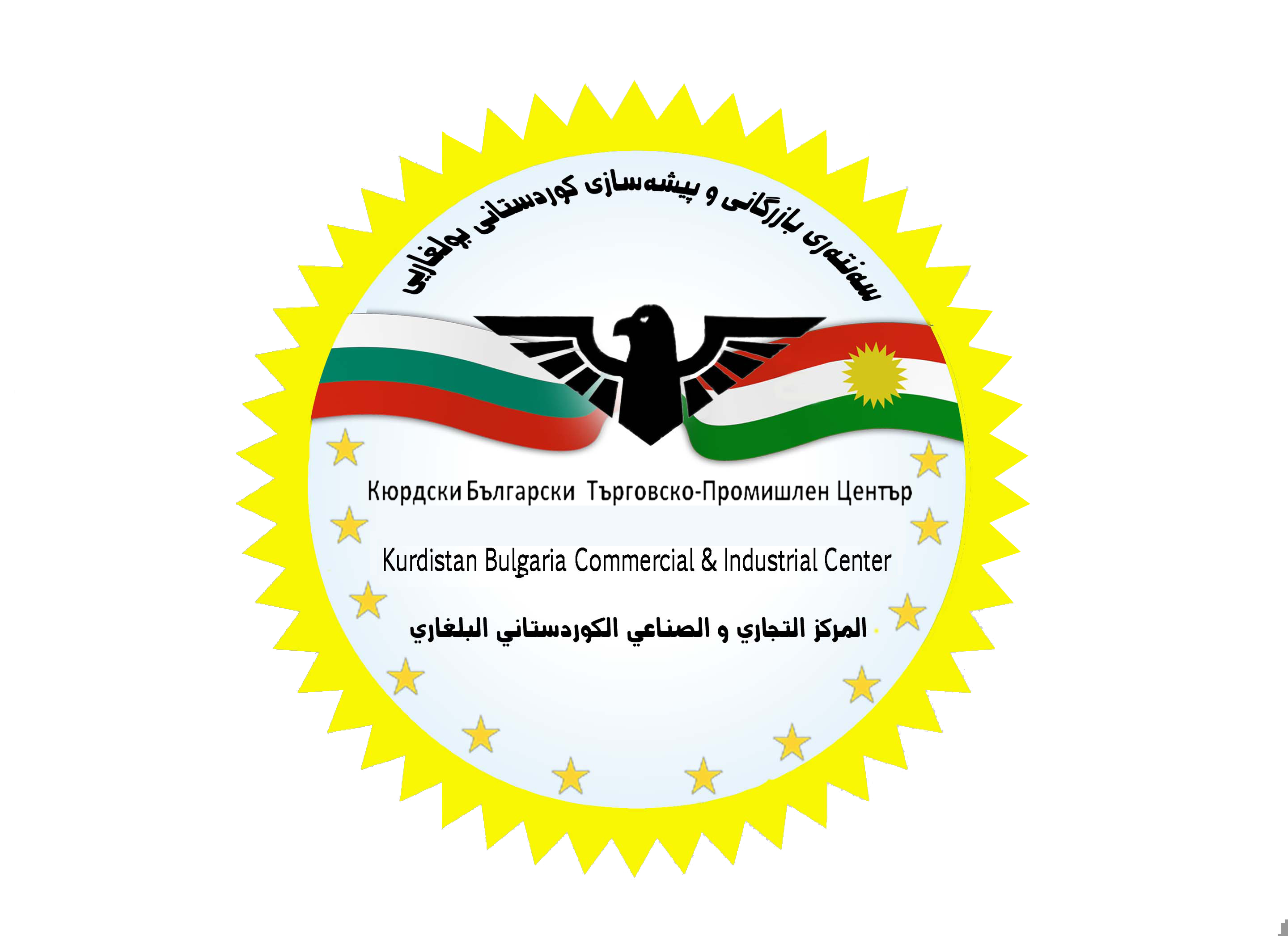 